                                                                                                  Έντυπο 1                                                           ΑΙΤΗΣΗ ΣΥΜΜΕΤΟΧΗΣ ΜΑΘΗΤΗ/ΜΑΘΗΤΡΙΑΣ ΣΤΟ ΔΙΑΓΩΝΙΣΜΟ EUROSCOLA(Καταληκτική ημερομηνία υποβολής της αίτησης: 18-09-2015)Ι. Συμπληρώνεται από το/τη μαθητή/τρια που επιθυμεί να συμμετάσχει στο διαγωνισμό:Παρακαλώ να δεχθείτε τη συμμετοχή μου στο διαγωνισμό EUROSCOLA σχολ. έτους 2015-16. Δηλώνω ότι δεν έχω συμμετάσχει άλλη φορά στο Πρόγραμμα EUROSCOLA.Γνωρίζω ότι, εφόσον επιλεγώ στο διαγωνισμό και προκειμένου να συμμετάσχω στο Πρόγραμμα EUROSCOLA, οφείλω έως τις 23.10.2015 να υποβάλω στο σχολείο μου, προκειμένου να διαβιβαστεί στην Περιφερειακή Διεύθυνση Εκπαίδευσης Κ. Μακεδονίας φάκελο με τα εξής δικαιολογητικά: Επικυρωμένο αποδεικτικό στο οποίο να φαίνεται ο βαθμός προαγωγής μου κατά το σχολικό έτος 2014-2015 και η ημερομηνία γέννησής μου.Επικυρωμένο πιστοποιητικό γλωσσομάθειας. Η μη έγκαιρη προσκόμιση των παραπάνω αποτελεί λόγο αποκλεισμού από το Πρόγραμμα.ΙΙ. Συμπληρώνεται από τον/τη Διευθυντή/ντρια της Σχολικής Μονάδας.Έχω ελέγξει την ακρίβεια των στοιχείων και την εγκυρότητα των πιστοποιητικών (γλωσσομάθεια και αποδεικτικό βαθμού προαγωγής) που δηλώνει ο/η ανωτέρω μαθητής/τρια που υποβάλλει αίτηση για συμμετοχή στον διαγωνισμό EUROSCOLA σχολ. έτους 2015-16.Έχω ενημερώσει τον/την ανωτέρω μαθητή/τρια για τις προϋποθέσεις επιλογής στο πρόγραμμα EUROSCOLA, βάσει του με αριθμ. πρωτ. 49829/Δ2/26-03-2015  έγγραφο του Υ.ΠΟ.ΠΑΙ.Θ., Διεύθυνσης Σπουδών Προγραμμάτων και Οργάνωσης Δ.Ε., Τμήματος Α΄, όπου μεταξύ άλλων αναφέρεται ότι: «οι αλλοδαποί επιλεγέντες μαθητές που προέρχονται από χώρες εκτός Ε.Ε. θα πρέπει να έχουν τα απαραίτητα έγγραφα για να ταξιδέψουν».Ημερομηνία: ………………………………..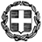 ΠΡΟΓΡΑΜΜΑ EUROSCOLAΑ.Π.  . 49829/Δ2/26-03-2015 έγγραφο του Υ.ΠΟ.ΠAI.Θ., Διεύθυνση Σπουδών, Προγραμμάτων και Οργάνωσης Δ.Ε., Τμήματος Α΄Επώνυμο:Όνομα:Πατρώνυμο:Ημ/νία γέννησης:Τηλέφωνα επικοινωνίας (σταθερό & κινητό ):Τάξη & Τμήμα (Γενικής Παιδείας, Κατεύθυνσης /Τομέα ή Ειδικότητας):Δηλώνεται και η τάξη και το Τμήμα:Δηλώνεται και η τάξη και το Τμήμα:Βαθμός προαγωγής σχ. Έτους 2014-2015:e-mail μαθητή:Πιστοποιημένη ΓλωσσομάθειαΜαθητή/τριας:Αγγλικά επιπέδου Α2Γαλλικά επιπέδου Α2Πιστοποιημένη ΓλωσσομάθειαΜαθητή/τριας:Αγγλικά επιπέδου Β1Γαλλικά επιπέδου Β1Πιστοποιημένη ΓλωσσομάθειαΜαθητή/τριας:Αγγλικά επιπέδου Β2Γαλλικά επιπέδου Β2Πιστοποιημένη ΓλωσσομάθειαΜαθητή/τριας:Αγγλικά επιπέδου Γ1Γαλλικά επιπέδου Γ1Πιστοποιημένη ΓλωσσομάθειαΜαθητή/τριας:Αγγλικά επιπέδου Γ2Γαλλικά επιπέδου Γ2Ημ/νία υποβολής αίτησης:Ο/Η μαθητής/τριαΥπογραφή και ΟνοματεπώνυμοΔιεύθυνση Εκπαίδευσης:Σχολική Μονάδα:Τηλ. Σχολικής Μονάδας:Ονοματεπώνυμο Δ/ντή Σχολικής  Μονάδας:Fax Σχολικής Μονάδας:e-mail Σχολικής Μονάδας:Ο/Η Διευθυντής/τρια                  Ονοματεπώνυμο Τ.Σ.Υ.